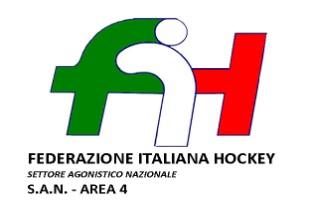 Cagliari, 24 Febbraio 2019COMUNICATO N°38 CALENDARIO COPPA ITALIA MASCHILE A parziale modifica del C.U. precedente, valutate le richieste delle società, la disponibilità degli impianti, si comunica il nuovo calendario.Squadre partecipanti:H.C. SUELLI - S.G. AMSICORA - POL. FERRINI - JUVENILIA U.                                                                                                              Il Resp. SAN 4 SARDEGNA	 f.to                                                                                                              Enrico Ruffi03/03/19AMSICORA - HC SUELLISTADIO AMSICORAh 10.3003/03/19POL. FERRINI - JUVENILIA UCAMPO MAXIAh 10.3003/03/19VINC. 1 - VINC. 2STADIO AMSICORAh 15.30